OBS! Denna blankett är en obligatorisk bilaga till ansökan om utbetalning. Man ansöker om utbetalning av understödet med en separat ansökan efter att man fått ett positivt understödsbeslut. Denna blankett ska bifogas den ifyllda ansökan om utbetalning.UPPGIFTER OM UNDERSTÖDSOBJEKTET ENTREPRENÖRENS UPPGIFTER (fylls i av entreprenören)OBJEKTETS ANLÄGGNING OCH LÄMPLIGHET FÖR FJÄRRVÄRME MED LÅG TEMPERATUR (fylls i av entreprenören)Som representant för den entreprenör som genomfört förnyandet av objektets fjärrvärmeanläggning intygar jag med denna utredning och med min underskrift att objektets nya värmefördelningscentral/värmecentraler uppfyller kraven i Energiindustrins rekommendation K1/2021 eller att den/de annars har konstaterats lämpa sig för en lägre dimensioneringstemperatur (högst 90° C).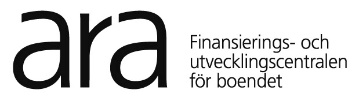 ENTREPRENÖRENS INTYG TILL BILAGA TILL ANSÖKAN OM UTBETALNING GÄLLANDE LÄMPLIGHET FÖR FJÄRRVÄRMEANORDNINGENSökandens namn (bostadsbyggnadens ägare)Diarium för understödsbeslutetAdressPostnummerPostanstaltKommunNamnFO-nummerPå objektet har man bytt ut  värmeväxlare.värmeväxlare.värmeväxlare.På objektet har man kalibrerat och ställt in värmedistributionssystemetPå objektet har man kalibrerat och ställt in värmedistributionssystemetPå objektet har man kalibrerat och ställt in värmedistributionssystemeti byggnaden.Datum och ENTREPRENÖRENS underskriftDatum och ENTREPRENÖRENS underskriftOrt och datumStällning i företagetUnderskriftNamnförtydligande